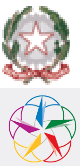 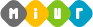 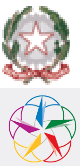 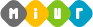 CONSERVATORIO LUCA MARENZIO              BRESCIA - DARFO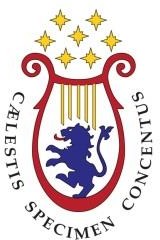 AL DIRETTORE DEL CONSERVATORIO DI MUSICA “LUCA MARENZIO” – BRESCIASede diRICHIESTA DI RICONOSCIMENTO CREDITI FORMATIVI(CORSI ACCADEMICI DI I E II LIVELLO)Il sottoscritto/La sottoscrittaDICHIARAdi essere in possesso dei seguenti titoli di studio (indicare luogo e data del conseguimento):CHIEDEche gli vengano attribuiti i crediti formativi per le seguenti attivitàAllega alla presente richiesta la certificazione comprovante quanto dichiarato (fotocopie titoli di studio, certificati degli esami sostenuti, articoli di giornale, locandine di eventuali concerti, etc.)Firma studente  	-------------------------------- (Riservato alla commissione) -------------------------------NOTEBrescia,  	Firme della Commissione	(cognome nome)(cognome nome)(cognome nome)(cognome nome)(matricola)(matricola)(matricola)Iscritto/a nell’anno accademicoIscritto/a nell’anno accademicoal  anno del(triennio/biennio) accademico della Scuola di accademico della Scuola diconsapevole delle sanzioni penali richiamate dall’art. 76 del DPR 28/12/200 n 445 in caso di dichiarazioni mendaci e della decadenza ei benefici eventualmente conseguiti al provvedimento emanato sulla base di dichiarazioni non veritiere, di cui all’art. 75 del DPR suddetto, ai sensi e per gli effetti dell’art. 46 del citato DPR 445/200, sotto la propria responsabilità consapevole delle sanzioni penali richiamate dall’art. 76 del DPR 28/12/200 n 445 in caso di dichiarazioni mendaci e della decadenza ei benefici eventualmente conseguiti al provvedimento emanato sulla base di dichiarazioni non veritiere, di cui all’art. 75 del DPR suddetto, ai sensi e per gli effetti dell’art. 46 del citato DPR 445/200, sotto la propria responsabilità consapevole delle sanzioni penali richiamate dall’art. 76 del DPR 28/12/200 n 445 in caso di dichiarazioni mendaci e della decadenza ei benefici eventualmente conseguiti al provvedimento emanato sulla base di dichiarazioni non veritiere, di cui all’art. 75 del DPR suddetto, ai sensi e per gli effetti dell’art. 46 del citato DPR 445/200, sotto la propria responsabilità consapevole delle sanzioni penali richiamate dall’art. 76 del DPR 28/12/200 n 445 in caso di dichiarazioni mendaci e della decadenza ei benefici eventualmente conseguiti al provvedimento emanato sulla base di dichiarazioni non veritiere, di cui all’art. 75 del DPR suddetto, ai sensi e per gli effetti dell’art. 46 del citato DPR 445/200, sotto la propria responsabilità consapevole delle sanzioni penali richiamate dall’art. 76 del DPR 28/12/200 n 445 in caso di dichiarazioni mendaci e della decadenza ei benefici eventualmente conseguiti al provvedimento emanato sulla base di dichiarazioni non veritiere, di cui all’art. 75 del DPR suddetto, ai sensi e per gli effetti dell’art. 46 del citato DPR 445/200, sotto la propria responsabilità consapevole delle sanzioni penali richiamate dall’art. 76 del DPR 28/12/200 n 445 in caso di dichiarazioni mendaci e della decadenza ei benefici eventualmente conseguiti al provvedimento emanato sulla base di dichiarazioni non veritiere, di cui all’art. 75 del DPR suddetto, ai sensi e per gli effetti dell’art. 46 del citato DPR 445/200, sotto la propria responsabilità consapevole delle sanzioni penali richiamate dall’art. 76 del DPR 28/12/200 n 445 in caso di dichiarazioni mendaci e della decadenza ei benefici eventualmente conseguiti al provvedimento emanato sulla base di dichiarazioni non veritiere, di cui all’art. 75 del DPR suddetto, ai sensi e per gli effetti dell’art. 46 del citato DPR 445/200, sotto la propria responsabilità MATERIA PER CUI SI  RICHIEDONO I C.F.A.C.F.A.materiaMOTIVO(allegare documentazione pertinente)GIUDIZIO COMMISSIONE